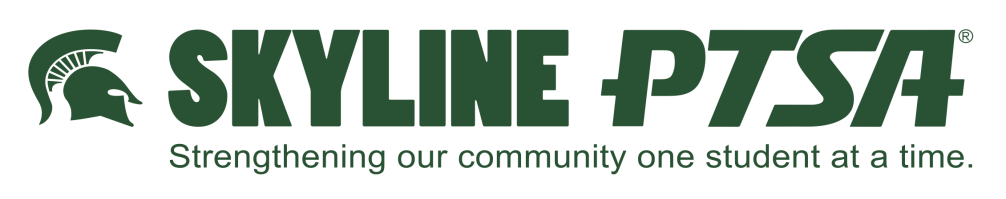 PTSA EXECUTIVE BOARD NOMINATION FORM 2024-2025Please submit this form by April 30, 2024 to either the PTSA mailbox in the school office or email to: nominatingcommittee@skylineptsa.org Your Name: __________________________________ Email: ________________________________________ Self – Nomination:  I would like to be considered for the following open PTSA Elected Position(s):Nomination:  I would like to recommend this person(s)to be considered for the Skyline PTSAName:	_________________________________________	Position:  _________________________________Name:	_________________________________________	Position:  _________________________________Qualifications for this Office:PTS/PTSA Service and Experience:Community Service or Other Related Experience:Thank you for your nomination!